ГОСТ 13943-86 Группа Г11 ГОСУДАРСТВЕННЫЙ СТАНДАРТ СОЮЗА ССРКОЛЬЦА ПРУЖИННЫЕ УПОРНЫЕ ПЛОСКИЕ ВНУТРЕННИЕ ЭКСЦЕНТРИЧЕСКИЕ И КАНАВКИ ДЛЯ НИХ Конструкция и размерыRetaining spring flat eccentric rings for boresand grooves for them. Construction and dimensions ОКП 45 9830 Срок действия с 01.01.88 до 01.01.93*_______________________________* Ограничение срока действия снятопо протоколу Межгосударственного Советапо стандартизации, метрологии и сертификации(ИУС N 2, 1993 год). - Примечание "КОДЕКС".ИНФОРМАЦИОННЫЕ ДАННЫЕ 1. РАЗРАБОТАН И ВНЕСЕН Государственным комитетом СССР по стандартамРАЗРАБОТЧИКИ: Л.А.Коноров, канд. техн. наук; А.В.Громак; Н.А.Автухова2. УТВЕРЖДЕН И ВВЕДЕН В ДЕЙСТВИЕ Постановлением Государственного комитета СССР по стандартам от 20.12.86 N 44473. Срок проверки - 1991 г.4. ВЗАМЕН ГОСТ 13943-685. ССЫЛОЧНЫЕ НОРМАТИВНО-ТЕХНИЧЕСКИЕ ДОКУМЕНТЫ6. ПЕРЕИЗДАНИЕ (февраль 1991 г.) с Изменением N 1, утвержденным в июне 1988 г. (ИУС 11-88)1. Настоящий стандарт распространяется на пружинные упорные плоские внутренние эксцентрические кольца классов точности А, В и С и канавки для них, предназначенные для закрепления от осевого смещения подшипников качения и других деталей в отверстиях диаметром от 8 до 320 мм.2. Конструкция и размеры колец и канавок для них должны соответствовать указанным на чертеже и в таблице.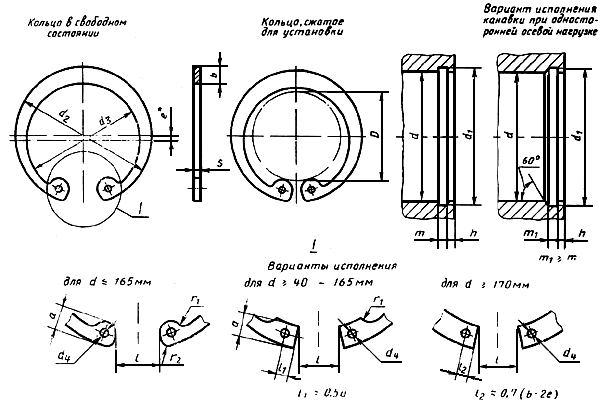 _______________* Размер для справок.Размеры, ммПримечания:1. Размеры  и  допускается корректировать при изготовлении колец.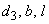 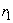 2. Допускается в изделиях, спроектированных до 01.01.88, применять кольца с размером  большим, чем задано в таблице, если это не влияет на собираемость изделия.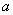 3. Осевая нагрузка определена для условий:а) рабочие кромки кольца острые;б) углы у основания и наружная кромка канавки без скругления или фаски;в) закрепляемая деталь установлена в отверстии без зазора;г) прилегающая к кольцу поверхность закрепляемой детали без скругления или фаски;д) предел прочности материала отверстия не менее 300 Н/мм.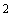 Пример условного обозначения пружинного упорного плоского внутреннего эксцентрического кольца класса точности А с условным диаметром 30 мм из стали марки 65Г без покрытия:Кольцо А30 ГОСТ 13943-86 То же класса точности В, из стали марки 60С2А с кадмиевым покрытием толщиной 6 мкм хроматированным:Кольцо В30.60С2А.Кд6.хр ГОСТ 13943-86 (Измененная редакция, Изм. N 1).3. Технические требования - по ГОСТ 13944-86.4. Теоретическая масса колец приведена в справочном приложении.ПРИЛОЖЕНИЕСправочное МАССА СТАЛЬНЫХ КОЛЕЦ Текст документа сверен по:официальное изданиеКольца пружинные упорные плоские и канавки для них. ГОСТ 13940-86-ГОСТ 13944-86:Сб. ГОСТов. - М.: Издательство стандартов, 1991 Обозначение НТД, на который дана ссылкаНомер пункта ГОСТ 13944-863 Услов- ный диаметр кольца (диаметр отвер- стия)  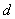 Кольцо Кольцо Кольцо Кольцо Кольцо Кольцо Кольцо Кольцо Кольцо Кольцо Кольцо Кольцо Канавка Канавка Канавка Канавка Допус- каемая осевая нагрузка,* кН 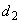 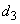 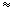 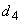 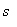 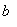 ,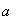 не более 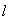 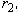 не более 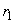 ,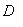 не более 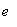 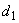 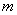 Н13 ,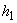 не менее Номин.Пред. откл. Номин.Пред. откл. 88,8 +0,36-0,18 7,2 1,0 0,8 1,1 2,4 3,0 1,0 1,2 2,8 0,3 8,5 +0,09 0,9 0,75 1,68 99,8 7,9 1,3 2,5 3,5 3,5 0,35 9,5 1,76 1010,8 8,9 1,5 1,0 1,4 3,2 1,6 3,1 0,45 10,5 +0,11 1,2 0,75 1,96 1111,8 9,8 1,5 3,3 4,0 3,9 0,5 11,5 2,17 1213,0 10,6 1,7 3,4 1,7 4,7 12,7 1,1 3,33 1314,1 11,5 1,8 3,6 1,8 5,3 13,8 1,2 4,11 1415,1 12,3 1,7 1,9 3,7 4,5 6,0 14,8 4,32 1516,2 13,2 2,0 7,0 15,9 1,4 5,30 1617,3 14,3 3,8 5,0 1,9 7,7 17,0 1,5 6,46 1718,4 +0,42-0,21 15,2 2,1 3,9 8,4 18,0 6,86 1819,6 16,2 2,0 2,2 4,1 6,0 2,0 8,9 19,2 +0,21 1,8 7,86 1920,6 17,4 9,8 0,6 20,2 9,20 2021,8 18,4 2,3 4,2 2,0 2,5 10,6 21,4 2,1 11,0 2122,8 19,2 2,4 11,6 22,4 11,8 2223,8 20,2 2,5 12,6 0,7 23,4 12,7 2324,9 21,3 1,2 7,0 13,6 24,5 1,4 2,3 13,7 2425,9 22,1 2,6 4,4 14,2 25,5 14,5 2526,9 23,1 2,7 4,5 15,0 0,8 26,5 14,7 2628,0 24,0 2,8 4,7 3,0 15,6 27,5 15,5 2830,2 +0,50-0,25 26,0 2,9 4,8 8,0 17,4 29,5 17,2 2931,2 27,2 18,4 0,9 30,5 +0,25 17,6 3032,2 28,0 3,0 19,4 31,5 18,0 3234,5 29,9 2,5 3,2 5,4 9,0 3,5 20,2 33,8 2,7 23,5 3436,5 31,7 3,3 22,2 35,8 23,5 3537,8 32,8 3,4 10,0 23,2 37,0 3,0 28,2 3638,8 33,8 3,5 24,2 1,0 38,0 29,0 3739,8 34,6 3,6 5,5 25,0 39,0 29,8 3840,8 35,4 3,7 26,0 40,0 31,6 4043,5 +0,78-0,39 37,7 1,7 3,9 5,8 12,0 4,5 27,4 42,5 1,9 3,8 40,4 4245,5 39,3 4,1 5,9 29,2 44,5 43,0 4548,5 42,1 4,2 6,2 14,0 5,0 31,6 47,5 45,2 4649,5 43,1 4,3 6,3 32,2 1,1 48,5 46,0 4750,6 +0,92-0,46 44,0 4,4 6,4 33,2 49,5 47,2 4851,6 44,8 4,5 34,6 50,5 +0,30 48,2 5054,2 47,2 4,6 6,5 36,0 53,0 4,5 60,7 5256,2 49,4 4,7 6,7 16,0 5,5 37,6 1,3 55,0 4,5 62,9 5458,2 51,2 4,8 39,6 57,0 64,7 5559,2 51,8 5,0 6,8 40,4 58,0 66,4 5660,2 52,6 5,1 41,4 59,0 67,5 5862,2 54,4 5,2 6,9 6,0 43,2 61,0 69,6 6064,2 56,0 5,4 7,3 44,4 63,0 72,5 6266,2 57,8 5,5 46,4 65,0 74,7 6569,2 60,2 3,0 5,8 7,6 48,8 68,0 78,2 6872,5 62,9 6,1 7,8 51,4 71,0 81,7 7074,5 65,1 6,2 53,4 1,5 73,0 84,2 7276,5 66,7 6,4 18,0 55,4 75,0 86,1 7579,5 69,3 6,6 58,4 78,0 90,0 7882,5 +1,08-0,54 71,9 2,0 6,8 8,5 6,5 60,0 81,0 +0,35 2,2 93,5 8085,5 74,5 7,0 62,0 83,5 5,3 112 8287,5 76,5 64,0 85,5 115 8590,5 79,1 3,5 7,2 8,6 20,0 7,0 66,8 88,5 119 8893,5 81,7 7,4 69,8 91,5 123 9095,5 83,9 7,6 71,8 1,8 93,5 126 9297,5 85,5 7,8 8,7 73,6 95,5 129 95100,5 87,9 8,1 8,8 7,5 76,4 98,5 133 98103,5 90,5 8,3 9,0 79,0 101,5 137 100105,5 92,3 8,4 81,0 103,5 139 102108,0 94,6 2,5 8,5 9,2 22,0 82,6 106,0 +0,54 2,8 6,0 163 105111,0 97,2 8,7 85,6 109,0 168 108114,0 99,8 8,9 9,5 88,0 112,0 173 110116,0 102,2 9,0 10,4 8,5 88,2 2,1 114,0 176 112118,0 104,0 9,1 10,5 90,0 116,0 179 115121,5 +1,26-0,63 107,1 9,3 93,0 119,0 183 120126,5 111,3 4,0 9,7 11,0 97,0 124,0 +0,63 191 125131,5 116,3 10,0 102,0 2,4 129,0 197 130136,5 120,9 10,2 24,0 107,0 134,0 207 135141,5 125,3 10,5 11,2 10,0 112,0 139,0 214 140146,5 129,9 10,7 117,0 144,0 222 145151,5 134,5 10,9 11,4 24,0 2,0 122,0 2,4 149,0 2,8 6,0 230 150157,5 140,5 3,0 11,2 12,0 28,0 3,0 125,0 2,7 155,0 3,4 7,5 298 155162,5 145,1 11,4 130,0 160,0 309 160167,5 149,7 11,6 13,0 133,0 165,0 319 165172,5 152,5 11,8 138,0 1,8 170,0 328 170177,5 156,7 3,0 12,2 ---145,0 175,0 338 175182,5 +1,44-0,72 161,3 12,7 149,0 2,1 180,0 348 180188,0 165,8 13,2 153,0 185,0 +0,72 358 185193,0 169,8 13,7 157,0 190,0 368 190198,0 174,6 13,8 162,0 195,0 377 195203,0 179,6 30,0 167,0 200,0 385 200208,0 184,2 14,0 171,0 205,0 394 210218,0 194,2 181,0 215,0 416 215224,0 200,2 186,0 221,0 9,0 512 220229,0 205,2 32,0 191,0 226,0 523 225234,0 210,2 196,0 231,0 535 230239,0 215,2 201,0 236,0 548 240249,0 225,2 211,0 246,0 569 250259,0 +1,62-0,81 235,2 221,0 256,0 +0,81 593 260271,0 243,8 3,5 16,0 36,0 227,0 2,4 268,0 12,0 825 270281,0 253,8 237,0 278,0 860 280291,0 263,8 247,0 288,0 889 290301,0 273,8 257,0 298,0 920 300311,0 283,8 267,0 308,0 951 310321,0 +1,78-0,89 293,8 277,0 318,0 +0,89 1000 320331,0 303,8 287,0 328,0 1018 Условный диаметр кольца, ммТеоретическая масса 1000 колец, кг  80,14 90,18 100,29 110,32 120,36 130,40 140,43 150,48 160,51 170,55 180,67 190,72 200,76 210,81 220,85 231,20 241,31 251,42 261,53 281,64 291,69 301,75 321,85 341,97 352,50 362,63 372,73 382,84 405,00 425,40 455,80 465,90 476,10 486,40 506,80 528,00 548,50 558,80 568,90 589,10 609,90 6210,3 6510,9 6811,4 7011,8 7212,2 7512,8 7818,6 8019,2 8219,6 8520,4 8820,8 9021,8 9222,3 9523,1 9823,8 10024,3 10234,4 10536,8 10838,0 11038,8 11239,2 11540,9 12043,0 12544,8 13053,5 13554,8 14057,0 14559,3 15077,4 15580,0 16082,8 16585,4 17088,0 175105,4 180108,6 185112,0 190115,4 195118,6 200121,8 210140,8 215145,6 220148,1 225152,1 230156,1 240164,2 250170,2 260177,0 270185,0 280191,6 290198,7 300205,9 310213,2 320220,4 